Kopiark 1B: Beluga Bolognese opskriftHVAD SKAL II skal lave den lækreste Beluga Bolognese på bål. Her finder du en ingrediensliste og en guide til, hvordan retten skal laves. Opskriften er til ca. 6 portioner.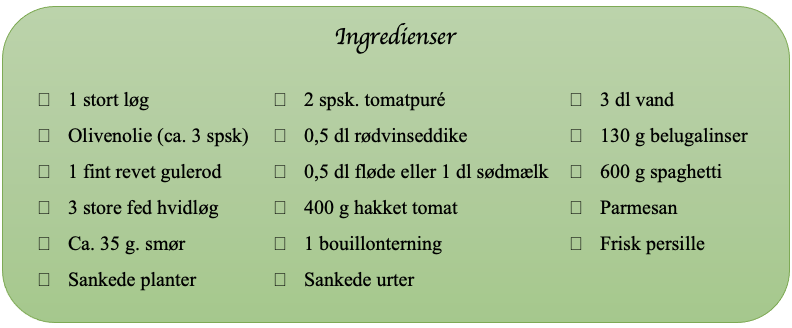 Navn: ______________ Klasse: ______________ Dato: ______________ Sted: _______________